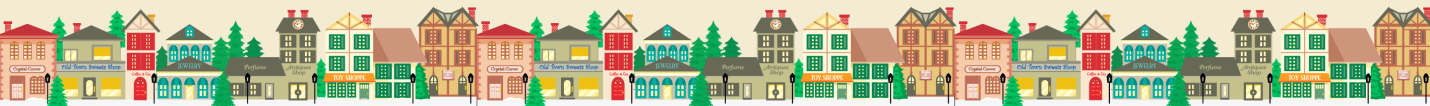 Regular Meeting MinutesAugust 30th, 2012A meeting of the West Jefferson Business Association (WJBA) was held at West Jefferson Town Hall on Thursday, August 30, 2012 at 8:30 a.m. Those attending included Wesley Barker, Bill Bishop, Rex Goss and Keith Woodie. Discussion of the Antiques’ Fair took place. Items discussed included approving and not approving applicants, food vendors, and logistics with set up of the fair. Logistics discussed include port-a-john rentals, water and electric hookup, trash cans, dumpster, picnic tables, grease and gray water containers, the entertainment stage and traffic barricades. Wesley agreed to handle the logistics for the fair set up and would contact the appropriate person(s) for each logistic. The media outlets were discussed by Keith. He explained to the Board the outlets he had already contacted, i.e. radio, newspapers, websites, and stated the region was fairly well covered with information about the fair. The next item discussed was applications received and fees paid. Keith presented the applications and monies he had received to be deposited into the bank. He and Wesley went through and documented each applicant and the monies received. Also discussed were applicants that were due to send their application and fees in but had not officially committed to the fair. Currently, $2,275 had been received for the fair which includes vendor fees as well as sponsorship donations from local businesses. Keith estimated that approximately an additional $1,500 was expected to be received in the next few weeks from vendors and sponsors. Further discussion relating to the fair was discussed among the board. The meeting was adjourned at 10:45 a.m. 